The 2nd annual meeting of Mongolian nephrology association 2021БӨӨР СУДЛАЛЫН ҮНДЭСНИЙ II СЕМИНАР – 2021БӨӨР СУДЛАЛЫН ҮНДЭСНИЙ II СЕМИНАР – 2021БӨӨР СУДЛАЛЫН ҮНДЭСНИЙ II СЕМИНАР – 2021БӨӨР СУДЛАЛЫН ҮНДЭСНИЙ II СЕМИНАР – 2021БӨӨР СУДЛАЛЫН ҮНДЭСНИЙ II СЕМИНАР – 2021БӨӨР СУДЛАЛЫН ҮНДЭСНИЙ II СЕМИНАР – 2021БӨӨР СУДЛАЛЫН ҮНДЭСНИЙ II СЕМИНАР – 2021БӨӨР СУДЛАЛЫН ҮНДЭСНИЙ II СЕМИНАР – 2021ХӨТӨЛБӨРХӨТӨЛБӨРХӨТӨЛБӨРХӨТӨЛБӨРХӨТӨЛБӨРХӨТӨЛБӨРХӨТӨЛБӨРХӨТӨЛБӨРХугцаа   Арга хэмжээАрга хэмжээАрга хэмжээ8:30 - 9:00 БүртгэлБүртгэлБүртгэл09:00 - 09:05 МНХ, ерөнхийлөгч, зөвлөх зэргийн эмчД.Хурцбаяр МНХ, ерөнхийлөгч, зөвлөх зэргийн эмчД.Хурцбаяр МНХ, ерөнхийлөгч, зөвлөх зэргийн эмчД.Хурцбаяр Нээлтийн үйл ажиллагааНээлтийн үйл ажиллагааНээлтийн үйл ажиллагааНээлтийн үйл ажиллагаа09:05 - 09:10 Профессор, Зөвлөх эмч, МУ-ын Хүний гавъяат эмч, Ардын багш, Монголын Анагаах Ухааны Академийн гишүүн Х.ГэлэгжамцПрофессор, Зөвлөх эмч, МУ-ын Хүний гавъяат эмч, Ардын багш, Монголын Анагаах Ухааны Академийн гишүүн Х.ГэлэгжамцПрофессор, Зөвлөх эмч, МУ-ын Хүний гавъяат эмч, Ардын багш, Монголын Анагаах Ухааны Академийн гишүүн Х.ГэлэгжамцНээлтийн үйл ажиллагааНээлтийн үйл ажиллагааНээлтийн үйл ажиллагааНээлтийн үйл ажиллагаа09:10 - 09:15 УНТЭ-ийн ерөнхий захирал, АУ-ны докторБ.ХишигжаргалУНТЭ-ийн ерөнхий захирал, АУ-ны докторБ.ХишигжаргалУНТЭ-ийн ерөнхий захирал, АУ-ны докторБ.ХишигжаргалНээлтийн үйл ажиллагааНээлтийн үйл ажиллагааНээлтийн үйл ажиллагааНээлтийн үйл ажиллагаа09:15 - 09:20 Солонгос улсын Raphael International ТББ, профессор,  MD, PhDOh Kook HwanСолонгос улсын Raphael International ТББ, профессор,  MD, PhDOh Kook HwanСолонгос улсын Raphael International ТББ, профессор,  MD, PhDOh Kook HwanНээлтийн үйл ажиллагааНээлтийн үйл ажиллагааНээлтийн үйл ажиллагааНээлтийн үйл ажиллагаа09:20 - 09:25 Япон улсын Kitasato их сургууль профессорKenichi KokuboЯпон улсын Kitasato их сургууль профессорKenichi KokuboЯпон улсын Kitasato их сургууль профессорKenichi KokuboНээлтийн үйл ажиллагааНээлтийн үйл ажиллагааНээлтийн үйл ажиллагааНээлтийн үйл ажиллагааХөтлөгч Н.Сувд /УНТЭ/Хөтлөгч Н.Сувд /УНТЭ/Хөтлөгч Н.Сувд /УНТЭ/Зочин илтгэгчЗочин илтгэгчЗочин илтгэгчЗочин илтгэгчЗочин илтгэгчЗочин илтгэгчЗочин илтгэгчЗочин илтгэгчT.Ариунаа,  АШУҮИС, АУ доктор, профессорT.Ариунаа,  АШУҮИС, АУ доктор, профессорYoshiaki TakemotoОсака их сургууль, профессорЯпон улсын Диализ эмчилгээний нийгэмлэгийн ерөнхийлөгчMing-hui Zhao Бээжингийн их сургуулийн эмнэлэг, профессор, PhDMing-hui Zhao Бээжингийн их сургуулийн эмнэлэг, профессор, PhDOh Kook Hwan  Сөүлийн их сургуулийн эмнэлэг,                   MD, PhDOh Kook Hwan  Сөүлийн их сургуулийн эмнэлэг,                   MD, PhDOh Kook Hwan  Сөүлийн их сургуулийн эмнэлэг,                   MD, PhDМонгол улсМонгол улсЯпон улсБНХАУБНХАУБНСУБНСУБНСУХөтлөгч  Н. Сувд /УНТЭ/Хөтлөгч  Н. Сувд /УНТЭ/Хөтлөгч  Н. Сувд /УНТЭ/Хөтлөгч  Н. Сувд /УНТЭ/Хөтлөгч  Н. Сувд /УНТЭ/Хөтлөгч  Н. Сувд /УНТЭ/Хөтлөгч  Н. Сувд /УНТЭ/Хөтлөгч  Н. Сувд /УНТЭ/Бөөрний эмгэг судлал /Хөтлөгч: T. Ариунаа АШУҮИС, Д.Чулуунцэцэг УНТЭ/Бөөрний эмгэг судлал /Хөтлөгч: T. Ариунаа АШУҮИС, Д.Чулуунцэцэг УНТЭ/Бөөрний эмгэг судлал /Хөтлөгч: T. Ариунаа АШУҮИС, Д.Чулуунцэцэг УНТЭ/Бөөрний эмгэг судлал /Хөтлөгч: T. Ариунаа АШУҮИС, Д.Чулуунцэцэг УНТЭ/Бөөрний эмгэг судлал /Хөтлөгч: T. Ариунаа АШУҮИС, Д.Чулуунцэцэг УНТЭ/Бөөрний эмгэг судлал /Хөтлөгч: T. Ариунаа АШУҮИС, Д.Чулуунцэцэг УНТЭ/Бөөрний эмгэг судлал /Хөтлөгч: T. Ариунаа АШУҮИС, Д.Чулуунцэцэг УНТЭ/Бөөрний эмгэг судлал /Хөтлөгч: T. Ариунаа АШУҮИС, Д.Чулуунцэцэг УНТЭ/9:30 - 9:45   Бөөрний архаг өвчинБөөрний архаг өвчинT.Ариунаа  /АУ доктор,профессор/T.Ариунаа  /АУ доктор,профессор/АШУҮИСАШУҮИСАШУҮИС09:45 - 10:00Бөөрний сувганцрийн хүчилшилБөөрний сувганцрийн хүчилшилС.Байгалмаа/Зөвлөх зэргийн эмч, АУ- ны доктор/ С.Байгалмаа/Зөвлөх зэргийн эмч, АУ- ны доктор/ УХТЭУХТЭУХТЭ10:00 - 10:15Гемодиализ эмчилгээнд орж буй хүүхдийн уургийн катаболизмын хурдыг тодорхойлсон нь Гемодиализ эмчилгээнд орж буй хүүхдийн уургийн катаболизмын хурдыг тодорхойлсон нь Д.Байгалмаа/Тэргүүлэх зэргийн эмч, АУ- ны магистр/ Д.Байгалмаа/Тэргүүлэх зэргийн эмч, АУ- ны магистр/ ЭХЭМҮТЭХЭМҮТЭХЭМҮТ10:15 - 10:30Бөөрний хатгалтын биопсын шинжилгээ Бөөрний хатгалтын биопсын шинжилгээ Н.Өлзий-Орших/АУ-ны магистр/Н.Өлзий-Орших/АУ-ны магистр/УНТЭУНТЭУНТЭА&Х /5 мин/А&Х /5 мин/А&Х /5 мин/А&Х /5 мин/А&Х /5 мин/А&Х /5 мин/А&Х /5 мин/А&Х /5 мин/10:35 – 10:45 Цайны завсарлага10:35 – 10:45 Цайны завсарлага10:35 – 10:45 Цайны завсарлага10:35 – 10:45 Цайны завсарлага10:35 – 10:45 Цайны завсарлага10:35 – 10:45 Цайны завсарлага10:35 – 10:45 Цайны завсарлага10:35 – 10:45 Цайны завсарлагаГЕМОДИАЛИЗ /Хөтлөгч: Г.Ганхуяг /UBmed/, С.Байгалмаа /УХТЭ/ГЕМОДИАЛИЗ /Хөтлөгч: Г.Ганхуяг /UBmed/, С.Байгалмаа /УХТЭ/ГЕМОДИАЛИЗ /Хөтлөгч: Г.Ганхуяг /UBmed/, С.Байгалмаа /УХТЭ/ГЕМОДИАЛИЗ /Хөтлөгч: Г.Ганхуяг /UBmed/, С.Байгалмаа /УХТЭ/ГЕМОДИАЛИЗ /Хөтлөгч: Г.Ганхуяг /UBmed/, С.Байгалмаа /УХТЭ/ГЕМОДИАЛИЗ /Хөтлөгч: Г.Ганхуяг /UBmed/, С.Байгалмаа /УХТЭ/ГЕМОДИАЛИЗ /Хөтлөгч: Г.Ганхуяг /UBmed/, С.Байгалмаа /УХТЭ/ГЕМОДИАЛИЗ /Хөтлөгч: Г.Ганхуяг /UBmed/, С.Байгалмаа /УХТЭ/10:45 – 11:00 Диализ эмчилгээний улсын бүртгэлийн 2020 оны мэдээ, МНХ Диализ эмчилгээний улсын бүртгэлийн 2020 оны мэдээ, МНХ А.Саруултүвшин/Тэргүүлэх зэргийн эмч, АУ-ны доктор/А.Саруултүвшин/Тэргүүлэх зэргийн эмч, АУ-ны доктор/А.Саруултүвшин/Тэргүүлэх зэргийн эмч, АУ-ны доктор/УНТЭУНТЭ11:00 - 11:15Ховд аймаг ГД төвийн өнөөгийн байдал, эмчилгээний үр дүнХовд аймаг ГД төвийн өнөөгийн байдал, эмчилгээний үр дүнТ.Энхцэцэг /АУ магистр/Т.Энхцэцэг /АУ магистр/Т.Энхцэцэг /АУ магистр/Ховд БОЭТХовд БОЭТ11:15 – 11:30 Хувийн хэвшлийн ГД эмчилгээ хөгжилХувийн хэвшлийн ГД эмчилгээ хөгжилБ.Өлзиймаа/Диализын эмч/Б.Өлзиймаа/Диализын эмч/Б.Өлзиймаа/Диализын эмч/Нарт - Эрдэнэс ГД эмнэлэгНарт - Эрдэнэс ГД эмнэлэг11:30 - 11:55 Япон улсын цус цэвэршүүлэх эмчилгээний өнөөгийн байдал байдал болон ирээдүйЯпон улсын цус цэвэршүүлэх эмчилгээний өнөөгийн байдал байдал болон ирээдүйYoshiaki TakemotoпрофессорYoshiaki TakemotoпрофессорYoshiaki TakemotoпрофессорОсака их сургууль, Японы Диализ эмчилгээний нийгэмлэгийн ерөнхийлөгч /Япон улс/Осака их сургууль, Японы Диализ эмчилгээний нийгэмлэгийн ерөнхийлөгч /Япон улс/11:55 – 12:20 CKD burden in China and introduction of CK-NET (Chinese Kidney Disease NetWork)CKD burden in China and introduction of CK-NET (Chinese Kidney Disease NetWork)Ming-hui Zhaoпрофессор, PhDMing-hui Zhaoпрофессор, PhDMing-hui Zhaoпрофессор, PhDБээжингийн их сургуулийн эмнэлэг/БНХАУ/Бээжингийн их сургуулийн эмнэлэг/БНХАУ/A&Х /10 мин /A&Х /10 мин /A&Х /10 мин /A&Х /10 мин /A&Х /10 мин /A&Х /10 мин /A&Х /10 мин /A&Х /10 мин /12:30 - 13:30 Өдрийн хоол /Ивээн тэтгэгч нарын хурал/12:30 - 13:30 Өдрийн хоол /Ивээн тэтгэгч нарын хурал/12:30 - 13:30 Өдрийн хоол /Ивээн тэтгэгч нарын хурал/12:30 - 13:30 Өдрийн хоол /Ивээн тэтгэгч нарын хурал/12:30 - 13:30 Өдрийн хоол /Ивээн тэтгэгч нарын хурал/12:30 - 13:30 Өдрийн хоол /Ивээн тэтгэгч нарын хурал/12:30 - 13:30 Өдрийн хоол /Ивээн тэтгэгч нарын хурал/12:30 - 13:30 Өдрийн хоол /Ивээн тэтгэгч нарын хурал/12:30 - 12:45Мон-фа эмийн компаниМон-фа эмийн компаниМон-фа эмийн компаниМон-фа эмийн компаниМон-фа эмийн компаниИвээн тэтгэгчийн хуралИвээн тэтгэгчийн хурал12:45 - 13:00Цахиур төмөр эмийн компаниЦахиур төмөр эмийн компаниЦахиур төмөр эмийн компаниЦахиур төмөр эмийн компаниЦахиур төмөр эмийн компаниИвээн тэтгэгчийн хуралИвээн тэтгэгчийн хурал13:00 - 13:15Денк фармаДенк фармаДенк фармаДенк фармаДенк фармаИвээн тэтгэгчийн хуралИвээн тэтгэгчийн хурал13:15 - 13:30Багарашаант ХХКБагарашаант ХХКБагарашаант ХХКБагарашаант ХХКБагарашаант ХХКИвээн тэтгэгчийн хуралИвээн тэтгэгчийн хуралГЕМОДИАЛИЗ /Хөтлөгч: Г.Ганхуяг /UBmed/, С.Байгалмаа /УХТЭ/ГЕМОДИАЛИЗ /Хөтлөгч: Г.Ганхуяг /UBmed/, С.Байгалмаа /УХТЭ/ГЕМОДИАЛИЗ /Хөтлөгч: Г.Ганхуяг /UBmed/, С.Байгалмаа /УХТЭ/ГЕМОДИАЛИЗ /Хөтлөгч: Г.Ганхуяг /UBmed/, С.Байгалмаа /УХТЭ/ГЕМОДИАЛИЗ /Хөтлөгч: Г.Ганхуяг /UBmed/, С.Байгалмаа /УХТЭ/ГЕМОДИАЛИЗ /Хөтлөгч: Г.Ганхуяг /UBmed/, С.Байгалмаа /УХТЭ/ГЕМОДИАЛИЗ /Хөтлөгч: Г.Ганхуяг /UBmed/, С.Байгалмаа /УХТЭ/ГЕМОДИАЛИЗ /Хөтлөгч: Г.Ганхуяг /UBmed/, С.Байгалмаа /УХТЭ/13:30 - 13:45Гемодиализ эмчилгээний үеийн амилодоизГемодиализ эмчилгээний үеийн амилодоизД.Хурцбаяр/Зөвлөх зэргийн эмч, АУ-ны магистр/Д.Хурцбаяр/Зөвлөх зэргийн эмч, АУ-ны магистр/Д.Хурцбаяр/Зөвлөх зэргийн эмч, АУ-ны магистр/УНТЭУНТЭ13:45 – 14:00 АВ фистул судас, анатомиАВ фистул судас, анатомиО.Адьяахүү/Мэс заслын эмч/О.Адьяахүү/Мэс заслын эмч/О.Адьяахүү/Мэс заслын эмч/Агапе Христийн эмнэлэг Агапе Христийн эмнэлэг 13:45 – 14:00 АВ фистул физиологи  АВ фистул физиологи  Х.Дорждэрэм /Мэс заслын эмч/Х.Дорждэрэм /Мэс заслын эмч/Х.Дорждэрэм /Мэс заслын эмч/Агапе Христийн эмнэлэг Агапе Христийн эмнэлэг 14:00-14:20
Номын баяр            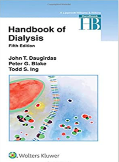 
Номын баяр            Д.ЭнхзаяаД.ЭнхзаяаД.ЭнхзаяаРафаель Интернашиональ ТББРафаель Интернашиональ ТББ14:20-14:45БНСУ болон дэлхийн диализ эмчилгээний одоогийн хөгжлийн байдалБНСУ болон дэлхийн диализ эмчилгээний одоогийн хөгжлийн байдалOh Kook Hwan   MD, PhDOh Kook Hwan   MD, PhDOh Kook Hwan   MD, PhDСөүлийн их сургуулийн эмнэлэг,                   /БНСУ/Сөүлийн их сургуулийн эмнэлэг,                   /БНСУ/А&Х /5 мин/А&Х /5 мин/А&Х /5 мин/А&Х /5 мин/А&Х /5 мин/А&Х /5 мин/А&Х /5 мин/А&Х /5 мин/14:50-15:00 Цайны завсарлага14:50-15:00 Цайны завсарлага14:50-15:00 Цайны завсарлага14:50-15:00 Цайны завсарлага14:50-15:00 Цайны завсарлага14:50-15:00 Цайны завсарлага14:50-15:00 Цайны завсарлага14:50-15:00 Цайны завсарлагаХЭВЛИЙН ДИАЛИЗ Хөтлөгч: Л.Од-Эрдэнэ /УНТЭ/, Д.Хурцбаяр /УНТЭ/ХЭВЛИЙН ДИАЛИЗ Хөтлөгч: Л.Од-Эрдэнэ /УНТЭ/, Д.Хурцбаяр /УНТЭ/ХЭВЛИЙН ДИАЛИЗ Хөтлөгч: Л.Од-Эрдэнэ /УНТЭ/, Д.Хурцбаяр /УНТЭ/ХЭВЛИЙН ДИАЛИЗ Хөтлөгч: Л.Од-Эрдэнэ /УНТЭ/, Д.Хурцбаяр /УНТЭ/ХЭВЛИЙН ДИАЛИЗ Хөтлөгч: Л.Од-Эрдэнэ /УНТЭ/, Д.Хурцбаяр /УНТЭ/ХЭВЛИЙН ДИАЛИЗ Хөтлөгч: Л.Од-Эрдэнэ /УНТЭ/, Д.Хурцбаяр /УНТЭ/ХЭВЛИЙН ДИАЛИЗ Хөтлөгч: Л.Од-Эрдэнэ /УНТЭ/, Д.Хурцбаяр /УНТЭ/ХЭВЛИЙН ДИАЛИЗ Хөтлөгч: Л.Од-Эрдэнэ /УНТЭ/, Д.Хурцбаяр /УНТЭ/15:00-15:15Хэвлийн диализ 2021Хэвлийн диализ 2021А.Ууган-Эрдэнэ/Бөөр, диализын эмч/А.Ууган-Эрдэнэ/Бөөр, диализын эмч/А.Ууган-Эрдэнэ/Бөөр, диализын эмч/А.Ууган-Эрдэнэ/Бөөр, диализын эмч/УНТЭ, Mедвик диализын төв15:15-15:30Орхон аймаг ХДОрхон аймаг ХДБ.Нарантунгалаг/Диализын эмч/Б.Нарантунгалаг/Диализын эмч/Б.Нарантунгалаг/Диализын эмч/Б.Нарантунгалаг/Диализын эмч/Орхон БОЭТБӨӨР ШИЛЖҮҮЛЭН СУУЛГАХ /Хөтлөгч: Ж.Ариунболд УНТЭ, Мөнхзул УГТЭ/БӨӨР ШИЛЖҮҮЛЭН СУУЛГАХ /Хөтлөгч: Ж.Ариунболд УНТЭ, Мөнхзул УГТЭ/БӨӨР ШИЛЖҮҮЛЭН СУУЛГАХ /Хөтлөгч: Ж.Ариунболд УНТЭ, Мөнхзул УГТЭ/БӨӨР ШИЛЖҮҮЛЭН СУУЛГАХ /Хөтлөгч: Ж.Ариунболд УНТЭ, Мөнхзул УГТЭ/БӨӨР ШИЛЖҮҮЛЭН СУУЛГАХ /Хөтлөгч: Ж.Ариунболд УНТЭ, Мөнхзул УГТЭ/БӨӨР ШИЛЖҮҮЛЭН СУУЛГАХ /Хөтлөгч: Ж.Ариунболд УНТЭ, Мөнхзул УГТЭ/БӨӨР ШИЛЖҮҮЛЭН СУУЛГАХ /Хөтлөгч: Ж.Ариунболд УНТЭ, Мөнхзул УГТЭ/БӨӨР ШИЛЖҮҮЛЭН СУУЛГАХ /Хөтлөгч: Ж.Ариунболд УНТЭ, Мөнхзул УГТЭ/15:30-15:45SARS-CoV-2 халдвар илэрсэн БШС реципиентүүдийн тавиланг судалсан нь SARS-CoV-2 халдвар илэрсэн БШС реципиентүүдийн тавиланг судалсан нь Ц.Хишгээ/Бөөр, диализын эмч/Ц.Хишгээ/Бөөр, диализын эмч/Ц.Хишгээ/Бөөр, диализын эмч/Ц.Хишгээ/Бөөр, диализын эмч/УНТЭ15:45-16:00Амьд донороос бөөр шилжүүлэн суулгасан өвчтөний тавиланг судалсан ньАмьд донороос бөөр шилжүүлэн суулгасан өвчтөний тавиланг судалсан ньА.Саруултүвшин/Тэргүүлэх зэргийн эмч, АУ-ны доктор/А.Саруултүвшин/Тэргүүлэх зэргийн эмч, АУ-ны доктор/А.Саруултүвшин/Тэргүүлэх зэргийн эмч, АУ-ны доктор/А.Саруултүвшин/Тэргүүлэх зэргийн эмч, АУ-ны доктор/УНТЭА&Х /10 мин/А&Х /10 мин/А&Х /10 мин/А&Х /10 мин/А&Х /10 мин/А&Х /10 мин/А&Х /10 мин/А&Х /10 мин/ХААЛТЫН ҮЙЛ АЖИЛЛАГАА:MНХ ерөнхийлөгч Д.Хурцбаяр /5 мин /ХААЛТЫН ҮЙЛ АЖИЛЛАГАА:MНХ ерөнхийлөгч Д.Хурцбаяр /5 мин /ХААЛТЫН ҮЙЛ АЖИЛЛАГАА:MНХ ерөнхийлөгч Д.Хурцбаяр /5 мин /ХААЛТЫН ҮЙЛ АЖИЛЛАГАА:MНХ ерөнхийлөгч Д.Хурцбаяр /5 мин /ХААЛТЫН ҮЙЛ АЖИЛЛАГАА:MНХ ерөнхийлөгч Д.Хурцбаяр /5 мин /ХААЛТЫН ҮЙЛ АЖИЛЛАГАА:MНХ ерөнхийлөгч Д.Хурцбаяр /5 мин /ХААЛТЫН ҮЙЛ АЖИЛЛАГАА:MНХ ерөнхийлөгч Д.Хурцбаяр /5 мин /ХААЛТЫН ҮЙЛ АЖИЛЛАГАА:MНХ ерөнхийлөгч Д.Хурцбаяр /5 мин /